AGJENCIA E SIGURIMIT TË CILËSISË NË ARSIMIN E LARTË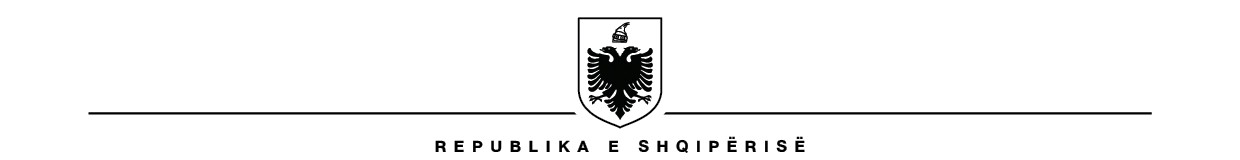 Njoftime për procedurat e rekrutimit/pranimit në Agjencin e Sigurimit të Cilësisë në Arsimin e LartëNë zbatim të Kreut V, pika 3 e Vendimit nr. 176, datë 29.3.2006 “Për botimin e buletinit të njoftimeve publike”, njoftimet për vendet e lira të punës në ASCAL, publikonen ne Buletinin e Njoftimeve Publike të Agjencisë së Prokurimit Publik, si dhe në faqen zyrtare te internetit të ASCAL në rubrikën “Vende Vakante”.Linku për akses në Buletinin e Njoftimeve Publike, Agjencia e Prokurimit Publik: KLIKO KETULinku për akses në faqen e ASCAL  KLIKO KETU